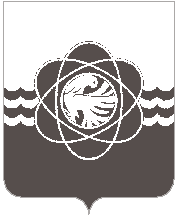 П О С Т А Н О В Л Е Н И Еот ____12.04.2022_____  № __236__В соответствии с решениями Десногорского городского Совета                   от 24.03.2022 № 249 «Об избрании Главы муниципального образования «город Десногорск» Смоленской области из числа кандидатов, представленных конкурсной комиссией по результатам конкурса», от 24.03.2022 № 250               «О прекращении полномочий Главы муниципального образования «город Десногорск» Смоленской области», в связи с кадровыми изменениямиАдминистрация муниципального образования «город Десногорск» Смоленской области постановляет:	1. Внести в постановление Администрации муниципального образования «город Десногорск» Смоленской области от 13.12.2019 № 1390 «Об утверждении Состава эвакуационной комиссии муниципального образования                   «город Десногорск» Смоленской области, Положения об эвакуационной комиссии муниципального образования «город Десногорск» Смоленской области и признании утратившими силу некоторых правовых актов Администрации муниципального образования «город Десногорск» Смоленской области» (в ред. от 05.02.2021 №65, от 02.03.2020 № 200, от 185.04.2021 № 328,                 от 07.12.2021 № 1094, от 03.02.2022 № 61) в приложение № 1 «Состав эвакуационной комиссии муниципального образования «город Десногорск» Смоленской области» следующее изменение:- в позиции, касающейся заместителя Главы муниципального образования по социальным вопросам, председателя комиссии, слова «Новиков Александр Александрович» заменить словами «Бриллиантова Злата Валерьевна».2. Отделу информационных технологий и связи с общественностью     (Е.М. Хасько) разместить настоящее постановление на официальном сайте Администрации муниципального образования «город Десногорск» Смоленской области в сети Интернет.3. Контроль исполнения настоящего постановления оставляю за собой.Глава муниципального образования«город Десногорск» Смоленской области 	                                  А.А. НовиковО внесении изменения в постановление Администрации муниципального образования «город Десногорск» Смоленской области от 13.12.2019         № 1390 «Об утверждении Состава эвакуационной комиссии муниципального образования «город Десногорск» Смоленской области, Положения об эвакуационной комиссии муниципального образования «город Десногорск» Смоленской области и признании утратившими силу некоторых правовых актов Администрации муниципального образования «город Десногорск» Смоленской области» 